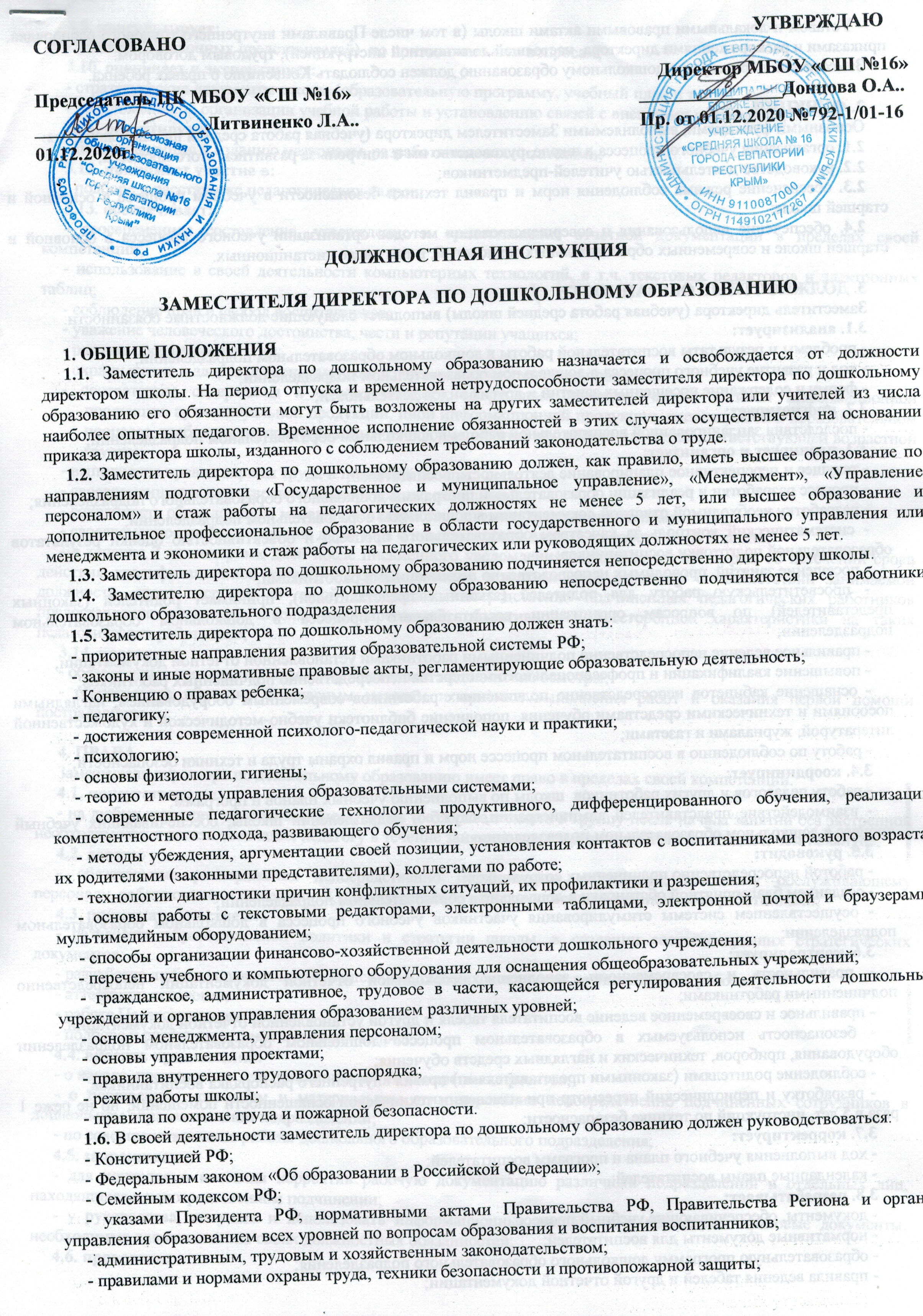 ДОЛЖНОСТНАЯ ИНСТРУКЦИЯЗАМЕСТИТЕЛЯ ДИРЕКТОРА ПО ДОШКОЛЬНОМУ ОБРАЗОВАНИЮ 1. ОБЩИЕ ПОЛОЖЕНИЯ1.1. Заместитель директора по дошкольному образованию назначается и освобождается от должности директором школы. На период отпуска и временной нетрудоспособности заместителя директора по дошкольному образованию его обязанности могут быть возложены на других заместителей директора или учителей из числа наиболее опытных педагогов. Временное исполнение обязанностей в этих случаях осуществляется на основании приказа директора школы, изданного с соблюдением требований законодательства о труде.1.2. Заместитель директора по дошкольному образованию должен, как правило, иметь высшее образование по направлениям подготовки «Государственное и муниципальное управление», «Менеджмент», «Управление персоналом» и стаж работы на педагогических должностях не менее 5 лет, или высшее образование и дополнительное профессиональное образование в области государственного и муниципального управления или менеджмента и экономики и стаж работы на педагогических или руководящих должностях не менее 5 лет.1.3. Заместитель директора по дошкольному образованию подчиняется непосредственно директору школы.1.4. Заместителю директора по дошкольному образованию непосредственно подчиняются все работники дошкольного образовательного подразделения1.5. Заместитель директора по дошкольному образованию должен знать:- приоритетные направления развития образовательной системы РФ;- законы и иные нормативные правовые акты, регламентирующие образовательную деятельность;- Конвенцию о правах ребенка;- педагогику;- достижения современной психолого-педагогической науки и практики;- психологию;- основы физиологии, гигиены;- теорию и методы управления образовательными системами;- современные педагогические технологии продуктивного, дифференцированного обучения, реализации компетентностного подхода, развивающего обучения;- методы убеждения, аргументации своей позиции, установления контактов с воспитанниками разного возраста, их родителями (законными представителями), коллегами по работе;- технологии диагностики причин конфликтных ситуаций, их профилактики и разрешения;- основы работы с текстовыми редакторами, электронными таблицами, электронной почтой и браузерами, мультимедийным оборудованием;- способы организации финансово-хозяйственной деятельности дошкольного учреждения;- перечень учебного и компьютерного оборудования для оснащения общеобразовательных учреждений;- гражданское, административное, трудовое в части, касающейся регулирования деятельности дошкольных учреждений и органов управления образованием различных уровней;- основы менеджмента, управления персоналом;- основы управления проектами;- правила внутреннего трудового распорядка;- режим работы школы;- правила по охране труда и пожарной безопасности.1.6. В своей деятельности заместитель директора по дошкольному образованию должен руководствоваться:- Конституцией РФ;- Федеральным законом «Об образовании в Российской Федерации»;- Семейным кодексом РФ;- указами Президента РФ, нормативными актами Правительства РФ, Правительства Региона и органов управления образованием всех уровней по вопросам образования и воспитания воспитанников;- административным, трудовым и хозяйственным законодательством;- правилами и нормами охраны труда, техники безопасности и противопожарной защиты;- Уставом и локальными правовыми актами школы (в том числе Правилами внутреннего трудового распорядка, приказами и распоряжениями директора, настоящей должностной инструкцией), трудовым договором.Заместитель директора по дошкольному образованию должен соблюдать Конвенцию о правах ребенка.2. ФУНКЦИИОсновными функциями, выполняемыми Заместителем директора (учебная работа средней школы), являются:2.1. организация учебного процесса в школе, руководство им и контроль за развитием этого процесса;2.2. руководство деятельностью учителей-предметников;2.3. обеспечение режима соблюдения норм и правил техники безопасности в учебном процессе в основной и старшей школе;2.4. обеспечение использования и совершенствования методов организации учебного процесса в основной и старшей школе и современных образовательных технологий, в том числе дистанционных.3. ДОЛЖНОСТНЫЕ ОБЯЗАННОСТИЗаместитель директора (учебная работа средней школы) выполняет следующие должностные обязанности:3.1. анализирует:- проблемы и результаты воспитательной работы в дошкольном образовательном подразделении;- ход и развитие учебного процесса в дошкольном образовательном подразделении;- форму и содержание посещенных занятий и других видов деятельности;3.2. прогнозирует:- последствия запланированной воспитательной работы в дошкольном образовательном подразделении;3.3. планирует и организует:- текущее и перспективное планирование деятельности воспитателей;- процесс разработки и реализации образовательной программы дошкольного образовательного подразделения;- разработку необходимой отчетной документации в дошкольном образовательном подразделении;- систематический контроль за качеством образовательного процесса и объективностью оценки результатов образовательной подготовки воспитанников;- посещение занятий, проводимых непосредственно подчиненными работниками;- просветительскую работу для родителей (законных представителей), принимает родителей (законных представителей) по вопросам организации воспитательного процесса в дошкольном образовательном подразделении;- правильное ведение непосредственно подчиненными работниками установленной отчетной документации;- повышение квалификации и профессионального мастерства непосредственно подчиненных работников;- оснащение кабинетов непосредственно подчиненных работников современным оборудованием, наглядными пособиями и техническими средствами обучения, пополнение библиотеки учебно-методической и художественной литературой, журналами и газетами;- работу по соблюдению в воспитательном процессе норм и правил охраны труда и техники безопасности;3.4. координирует:- работу педагогов и других работников  школы по выполнению учебных планов и программ;- взаимодействие представителей администрации, служб и подразделений школы, обеспечивающих учебный процесс в дошкольном образовательном подразделении;3.5. руководит:- работой непосредственно подчиненных сотрудников;- созданием благоприятной обстановки в дошкольном образовательном подразделении;- осуществлением системы стимулирования участников учебного процесса в дошкольном образовательном подразделении;3.6. контролирует:- правильность и своевременность заполнения необходимой отчетной документации непосредственно подчиненными работниками;- правильное и своевременное ведение воспитателя табеля и другой установленной отчетной документации;- безопасность используемых в образовательном процессе дошкольном образовательном подразделении оборудования, приборов, технических и наглядных средств обучения;- соблюдение родителями (законными представителями) правил внутреннего распорядка воспитанников;- разработку и периодический пересмотр при изменении технической оснащенности помещений, но не реже 1 раза в 5 лет, инструкций по технике безопасности;3.7. корректирует:- ход выполнения учебного плана и программ воспитателей;- календарные планы воспитателей;3.8. разрабатывает:- документы, обеспечивающие учебный процесс;- нормативные документы для воспитателей;- образовательную программу дошкольного образовательного подразделения;- правила ведения табелей и другой отчетной документации;3.9. консультирует:- родителей (законных представителей)  по принципиальным вопросам;3.10. оценивает и экспертирует:- стратегические документы школы (образовательную программу, учебный план и т. п.);- предложения по организации учебной работы и установлению связей с внешними партнерами;3.11. редактирует:- подготовленные к изданию материалы, разработанные воспитателями;3.12. принимает участие в:- подборе и расстановке педагогических кадров;3.13. обеспечивает:- своевременное составление, утверждение и предоставление отчетной документации в пределах своей компетенции;- использование в своей деятельности компьютерных технологий, в т.ч. текстовых редакторов и электронных таблиц;- соблюдение прав и свобод воспитанников;- уважение человеческого достоинства, чести и репутации учащихся;- режима посещения занятий;- охрану жизни и здоровья воспитанников во время образовательного процесса;- соответствие содержания и художественного оформления полиграфической и иной информационной продукции, аудиовизуальной продукции, иной информационной продукции, используемой в образовательном процессе, требованиям, предъявляемым к информационной продукции для детей соответствующей возрастной группы;- выполнение правил охраны труда и пожарной безопасности;- своевременную и качественную паспортизацию помещений;- сохранность оборудования, мебели и санитарного состояния закрепленного помещения;- своевременное информирование директора о невозможности выхода на работу из-за болезни;- в течение 7 календарных дней после письменного уведомления специалистом по кадрам об истечении срока действия квалификационной категории, срока решения аттестационной комиссии о соответствии занимаемой должности, срока отсрочки от такой аттестации непосредственно подчиненных педагогических работников предоставление директору школы мотивированной, объективной и всесторонней характеристики на таких педагогических работников;3.14. проходит:- обязательные предварительные и периодические медицинские осмотры;- обязательное обучение безопасным методам и приемам выполнения работ и оказания первой помощи пострадавшим.4. ПРАВАЗаместитель директора по дошкольному образованию имеет право в пределах своей компетенции:4.1. присутствовать:- на любых занятиях, проводимых педагогами (без права входить в группу после начала занятий без экстренной необходимости и делать замечания педагогу в течение занятия), предупредив педагога не позднее, чем накануне;4.2. давать:- обязательные распоряжения непосредственно подчиненным работникам, младшему обслуживающему персоналу, работающему в помещениях, закрепленных за непосредственно подчиненными работниками;4.3. принимать участие в:- разработке образовательной политики и стратегии школы, в создании соответствующих стратегических документов;- разработке любых управленческих решений, касающихся вопросов воспитательной работы;- аттестации педагогов;- работе Педагогического совета;- подборе и расстановке педагогических кадров;4.4. вносить предложения:- о начале, прекращении или приостановлении конкретных проектов;- о поощрении, моральном и материальном стимулировании непосредственно подчиненных сотрудников в дошкольном образовательном подразделении;- по совершенствованию работы дошкольного образовательного подразделения;4.5. запрашивать:- для контроля и внесения корректив рабочую документацию различных подразделений и отдельных лиц, находящихся в непосредственном подчинении;- у руководства, получать и использовать информационные материалы и нормативно-правовые документы, необходимые для исполнения своих должностных обязанностей;4.6. проводить:- приемку работ, выполненных по заказу школы различными исполнителями (как из числа сотрудников школы, так и из сторонних организаций);4.7. требовать:- от участников образовательного процесса  дошкольного образовательного подразделения соблюдения норм и требований профессиональной этики, выполнения принятых планов и программ (носящих обязательный характер);4.8. повышать:- свою квалификацию4.9. 4.10. 4.11..5. ОТВЕТСТВЕННОСТЬ5.1. За неисполнение или ненадлежащее исполнение без уважительных причин Устава и Правил внутреннего трудового распорядка школы, законных распоряжений директора школы и иных локальных нормативных актов, должностных обязанностей, установленных настоящей Инструкцией, в том числе за не использование прав, предоставленных настоящей Инструкцией, а также принятие управленческих решений, повлекшее дезорганизацию образовательного процесса, заместитель директора по дошкольному образованию несет дисциплинарную ответственность в порядке, определенном трудовым законодательством. За грубое нарушение трудовых обязанностей в качестве дисциплинарного наказания может быть применено увольнение.5.2. За применение, в том числе однократное, методов воспитания, связанных с физическим и (или) психическим насилием над личностью обучающегося, заместитель директора (учебная работа средней школы) может быть освобожден от занимаемой должности в соответствии с трудовым законодательством и Федеральным законом «Об образовании в Российской Федерации».5.3. За нарушение правил пожарной безопасности, охраны труда, санитарно-гигиенических правил организации учебно-воспитательного процесса заместитель директора по дошкольному образованию привлекается к административной ответственности в порядке и в случаях, предусмотренных административным законодательством.5.4. За виновное причинение школе, дошкольному образовательному подразделению или участникам образовательного процесса ущерба (в том числе морального) в связи с исполнением (неисполнением) своих должностных обязанностей, а также не использование прав, предоставленных настоящей инструкцией, заместитель директора по дошкольному образованию несет материальную ответственность в порядке и в пределах, установленных трудовым и (или) гражданским законодательством.6. ВЗАИМООТНОШЕНИЯ. СВЯЗИ ПО ДОЛЖНОСТИЗаместитель директора по дошкольному образованию:6.1. работает в режиме ненормированного рабочего дня по графику, составленному исходя из 8-часовой рабочей недели и утвержденному директором школы;6.2. самостоятельно планирует свою работу на каждый учебный год и каждый учебный модуль. План работы утверждается директором школы не позднее пяти дней с начала планируемого периода;6.3. представляет директору письменный отчет о своей деятельности объемом не более пяти печатных страниц в течение 10 дней по окончании  учебного года;6.4. получает от директора школы информацию нормативно-правового и организационно-методического характера, знакомится под расписку с соответствующими документами;6.5. систематически обменивается информацией по вопросам, входящим в свою компетенцию, с педагогическими работниками и заместителями директора школы;6.6. исполняет обязанности директора школы, его заместителей, учителей-предметников в период их временного отсутствия (отпуск, болезнь и т.п.). Исполнение обязанностей осуществляется в соответствии с законодательством о труде и Уставом школы на основании приказа директора или решения Педагогического совета школы, если соответствующий приказ не может быть издан по объективным причинам;6.7. передает директору информацию, полученную на совещаниях и семинарах непосредственно после ее получения.С инструкцией ознакомлена:                                                     Краснощёк С.А.                     ________________________                                                                                                       ________________________                                                                                                        ________________________                                                                                                      ________________________                                                                                                      ________________________СОГЛАСОВАНО                                                                                                         Председатель ПК МБОУ «СШ №16»                                                  __________________Литвиненко Л.А..                                                               01.12.2020г.                                                                                               УТВЕРЖДАЮ    Директор МБОУ «СШ №16»            _______________Донцова О.А..Пр. от 01.12.2020 №792-1/01-16